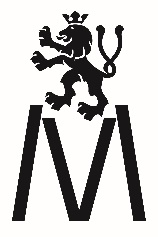        Číslo smlouvy:   Z 37/2024                                          Datum vrácení:	 30.11.2024SMLOUVA O VÝPŮJČCE SBÍRKOVÝCH PŘEDMĚTŮ uzavřená dle občanského zákoníku 89/2012 Sb., v platném znění, mezi níže uvedenými smluvními stranamiPůjčitel:	Muzeum Karlovy Vary, příspěvková organizace Karlovarského kraje                    		Pod Jelením skokem 393/30, 360 01 Karlovy Vary		zastoupené ředitelkou XXXXXXXXXXXXXXVypůjčitel:	Kulturní zařízení Kadaň			Čechova 147, 432 01  Kadaň                   		zastoupené panem XXXXXXXXXXXXX, vedoucím Městského muzea v Kadani půjčitel potvrzuje, že zapůjčuje na dobu do 30.11.2024   k účelu – výstavnímu -  výstava    „Kadaňský mír 1534“ v prostorech Františkánského kláštera v Kadani - sbírkové     předměty: 2 tolary - foto a popis v příloze, která je nedílnou součástí  této smlouvy.b) vypůjčitel se zavazuje, že splní tyto podmínky výpůjčky:    - na sbírkách nebudou prováděny žádné změny a úpravy;    - se sbírkami nebude svévolně manipulováno, v ojedinělém případě pouze se souhlasem a za          přítomnosti zástupce půjčitele;    - sbírky budou uloženy v prostředí odpovídajícím jejich významu a stavu;    - pro vypůjčené sbírky budou učiněna dostatečná bezpečnostní, klimatizační a další opatření tak,       aby nedošlo k jejich poškození či ztrátě;   - sbírky nebudou použity pro jiný než sjednaný účel a nebudou v době výpůjčky půjčeny jiné      třetí osobě;  - sbírky nebudou bez souhlasu půjčitele komerčně fotografovány, filmovány, či jiným způsobem             komerčně využívány (pouze za účelem propagace muzea mohou být sbírkové předměty ve stálé         expozici fotografovány);   - každý vypůjčený předmět bude mít v popisce uveden mj. text: Ze sbírky Muzea Karlovy Vary;   - vypůjčitel si na vlastní náklady zajistí odborný dohled po dobu výpůjčky;   - vypůjčitel uhradí případné škody způsobené na předmětech v době výpůjčky;   - vypůjčitel je povinen po dobu výpůjčky pojistit sbírky na hodnotu uvedenou v příloze této        smlouvy, o uzavření pojistky doloží půjčiteli doklad;   - vypůjčitel odpovídá za poškození, zkázu nebo ztrátu předmětů v plné výši po celou dobu      výpůjčky bez ohledu na příčiny, okolnosti či původce jejich vzniku. Výše náhrady škody bude      odvozena od pojistné ceny předmětů stanovené půjčitelem;   - vypůjčitel je povinen na žádost půjčitele předměty kdykoliv zpřístupnit ke kontrole jejich stavu,      při nedodržení podmínek pro vystavení sbírkových předmětů má půjčitel právo od této       smlouvy s okamžitou platností odstoupit;   - požádá-li půjčitel před uplynutím sjednané výpůjční doby o okamžité vrácení předmětů, je        vypůjčitel povinen bez jakýchkoliv nároků sbírky vrátit zpět;    - vypůjčitel vrátí sbírkové předměty i před uplynutím sjednané výpůjční doby, jestliže půjčitel       zjistí užívání sbírkových předmětů v rozporu s účelem a podmínkami stanovenými touto      smlouvou;   - sbírky budou ve stanoveném termínu, na náklad vypůjčitele a předem dohodnutým způsobem      vráceny;   - vypůjčitel může písemně požádat o prodloužení výpůjčky nejpozději 14 dní před stanoveným      termínem vrácení.c) vypůjčitel potvrzuje, že uvedený stav předmětů při jejich převzetí odpovídá pravdě, popř. uvede         toto zpřesnění: d) vypůjčitel si je vědom, že za nedodržení podmínek a termínů výpůjčky, stanovených ve smlouvě,         vyvodí půjčitel příslušné sankce._______________________________	                                    _______________________________	razítko zapůjčující organizace	                                                      razítko vypůjčující organizace	a podpis odpovědného pracovníka		a podpis odpovědného pracovníka  V Karlových Varech dne:                                                       V Kadani dne:Záznam Muzea Karlovy Vary o vrácení předmětů:    Předměty vráceny dne: …………………………..   a/ v pořádkub/ při zpětném převzetí byly zjištěny tyto nové závady:						        …………………………………………………………………                     					        …………………………………………………………………Předměty převzal:	